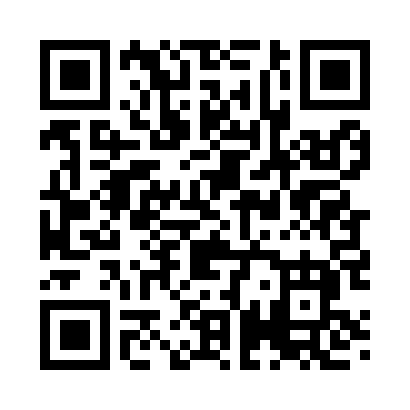 Prayer times for Douglassville, Pennsylvania, USAMon 1 Jul 2024 - Wed 31 Jul 2024High Latitude Method: Angle Based RulePrayer Calculation Method: Islamic Society of North AmericaAsar Calculation Method: ShafiPrayer times provided by https://www.salahtimes.comDateDayFajrSunriseDhuhrAsrMaghribIsha1Mon4:005:371:075:068:3610:142Tue4:005:381:075:068:3610:143Wed4:015:381:075:068:3610:134Thu4:025:391:075:068:3610:135Fri4:035:401:085:068:3610:126Sat4:045:401:085:068:3510:127Sun4:045:411:085:068:3510:118Mon4:055:411:085:078:3510:119Tue4:065:421:085:078:3410:1010Wed4:075:431:085:078:3410:0911Thu4:085:431:095:078:3310:0812Fri4:095:441:095:078:3310:0813Sat4:105:451:095:078:3210:0714Sun4:115:461:095:078:3210:0615Mon4:125:461:095:068:3110:0516Tue4:145:471:095:068:3110:0417Wed4:155:481:095:068:3010:0318Thu4:165:491:095:068:2910:0219Fri4:175:501:095:068:2910:0120Sat4:185:511:095:068:2810:0021Sun4:195:511:095:068:279:5922Mon4:215:521:095:068:269:5823Tue4:225:531:095:058:259:5624Wed4:235:541:095:058:259:5525Thu4:245:551:095:058:249:5426Fri4:265:561:095:058:239:5327Sat4:275:571:095:058:229:5128Sun4:285:581:095:048:219:5029Mon4:305:581:095:048:209:4930Tue4:315:591:095:048:199:4731Wed4:326:001:095:038:189:46